COCINA EN CASACarrot cake (Reino Unido)Fuente: bonviveur.esLa carrot cake es una tarta diferente, ideal para tomar como postre o acompañada de un té o café a media tarde. La tarta de zanahoria es de origen británico. Dicen que durante la escasez de la guerra las zanahorias se convirtieron en un buen sustituto del azúcar y de esa forma comenzaron a elaborar pudines con esta hortaliza.Ingredientes:190 g de harina170 g de zanahoria rallada120 g de azúcar500 g de queso crema100 g de azúcar glas4 huevos120 aceite de girasol1 sobre de levadura química1 cucharita de canela1 cucharita de vainilla3 clavos de olor (las bolitas)1/2 cucharita de sal150 g zanahorias baby150 g physalis peruvianaPreparación:Preparamos la masa del bizcocho y la dividimos en dos moldes para hornear a 160º C durante una hora con calor arriba y abajo.Cocemos las zanahorias baby durante 15 min a fuego medio y reservamos.Hacer el frosting y reservar en la nevera hasta el momento de montar la tarta.Para montar la tarta colocamos una base de bizcocho, lo empapamos un poco con el almíbar de zanahoria, le ponemos parte de la crema de queso, colocamos la otra parte de bizcocho y cubrimos toda la tarta con la crema de queso restante.Para presentar adornamos con las zanahorias en almíbar y los physalis.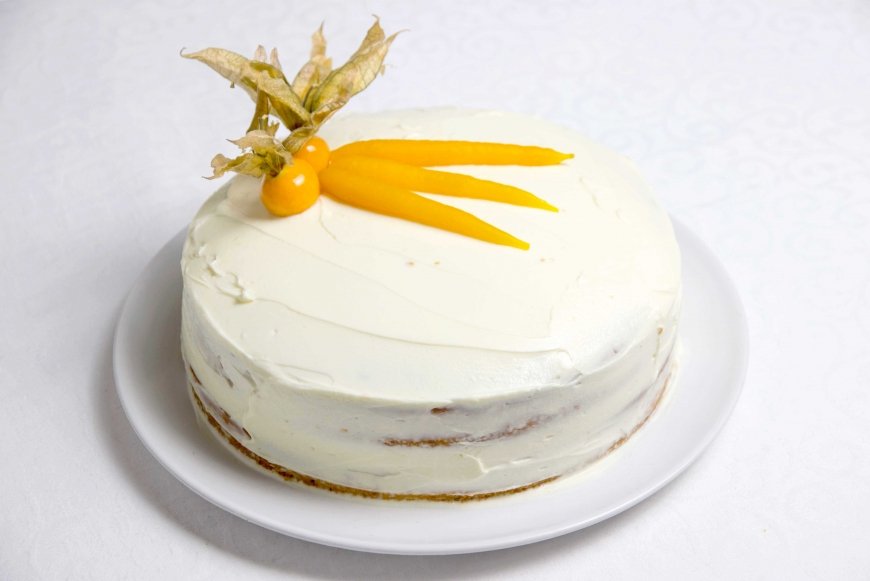 